РЕШЕНИЕ 20.03.2024                                                                                                       № 105 О проекте внесения изменений  в Уставмуниципального образования Рязановский сельсоветВ соответствии с требованиями Федерального закона от 10 июля 2023 № 286-ФЗ «О внесении изменений в отдельные законодательные акты Российской Федерации», Совет депутатов  решил:1. Внести следующие изменения  в Устав муниципального образования Рязановский сельсовет Асекеевского района Оренбургской области:1.1. Статью 28 Устава дополнить частью 11.1 следующего содержания:«11.1. Депутат Совета депутатов освобождается от ответственности за несоблюдение ограничений и запретов, требований о предотвращении или об урегулировании конфликта интересов и неисполнение обязанностей, установленных Федеральным законом от 6 октября 2003 года № 131-ФЗ «Об общих принципах организации местного самоуправления в Российской Федерации» и другими федеральными законами в целях противодействия коррупции, в случае, если несоблюдение таких ограничений, запретов и требований, а также неисполнение таких обязанностей признается следствием не зависящих от него обстоятельств в порядке, предусмотренном частями 3 - 6 статьи 13 Федерального закона от 25 декабря 2008 года 
№ 273-ФЗ «О противодействии коррупции».».1.2. Статью 30 Устава дополнить частью 9.1 следующего содержания:«9.1. Глава сельсовета освобождается от ответственности за несоблюдение ограничений и запретов, требований о предотвращении или об урегулировании конфликта интересов и неисполнение обязанностей, установленных Федеральным законом от 6 октября 2003 года № 131-ФЗ «Об общих принципах организации местного самоуправления в Российской Федерации» и другими федеральными законами в целях противодействия коррупции, в случае, если несоблюдение таких ограничений, запретов и требований, а также неисполнение таких обязанностей признается следствием не зависящих от него обстоятельств в порядке, предусмотренном частями 3 - 6 статьи 13 Федерального закона от 25 декабря 2008 года № 273-ФЗ «О противодействии коррупции».».2. Главе муниципального образования Рязановский сельсовет Асекеевского района Оренбургской области А.В. Брусилову в установленном законом порядке представить на регистрацию необходимый пакет документов в Управление Министерства юстиции Российской Федерации по Оренбургской области в течение 15 дней с момента принятия решения о внесении изменений в Устав.3. Главе муниципального образования Рязановский сельсовет Асекеевского района Оренбургской области А.В. Брусилову обнародовать зарегистрированное решение о внесении изменений в Устав муниципального образования в течение семи дней со дня поступления из Управления Министерства юстиции Российской Федерации по Оренбургской области уведомления о включении сведений о муниципальном правовом акте о внесении изменений в Устав муниципального образования в Государственный реестр Уставов муниципальных образований Оренбургской области.4. Направить сведения об обнародовании решения о внесении изменений в Устав в Управление Минюста России по Оренбургской области в течении 10 дней после дня его обнародования.5. Настоящее решение вступает в силу после его государственной регистрации и обнародования.Председатель Совета депутатов                                                    С.С. СвиридоваГлава  муниципального образования                                             А.В. Брусилов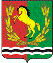 СОВЕТ ДЕПУТАТОВМУНИЦИПАЛЬНОГО ОБРАЗОВАНИЯ РЯЗАНОВСКИЙ СЕЛЬСОВЕТАСЕКЕЕВСКОГО РАЙОНА ОРЕНБУРГСКОЙ ОБЛАСТИ четвертого созыва